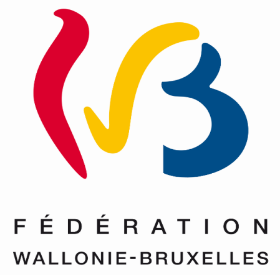 Contact : pci@cfwb.be 02/451.64.27Rapport de justification d’une subvention octroyéedans le cadre de l’appel à projets PCI 2020Ce modèle de rapport couvre les activités et les dépenses réalisées entre le 1er septembre 2020 et le 31 août 2021. Il est disponible sous format Word sur demande à pci@cfwb.be ou sur le site internet : www.pci.cfwb.be. 1. Coordonnées1.1 Identification du bénéficiaire1.2 Personne responsable2. Montant de la subventionLa somme octroyée dans le cadre de l’arrêté s’élève à ……………. euros.3. Actions et résultats du projet réalisé3.2 Expliquez les résultats obtenus, indépendamment de l’impact de la Covid-19 :(En fonction des objectifs contenus dans le projet déposé au PCI)Mentionnez les difficultés rencontrées, les enseignements pour l'avenir de votre projet et/ou les dynamiques qu'il a pu initier.4. Conséquences de la crise de la Covid-194.1 Avez-vous sollicité l’octroi d’une dérogation aux conditions de subventionnement en raison de la crise de la Covid-19 pour votre projet PCI (cf. procédure expliquée et  à initier ici : https://subsides-covid19.cfwb.be/) ?Oui – Non (biffez la mention inutile)4.2. Quels impacts la crise de la Covid-19 a-t-elle eu sur la réalisation de votre programme d’activité ?5. Aperçu détaillé des dépensesIndiquez pour chaque dépense imputée à la subvention : la référence de la pièce justificative dans le livre de compte de votre organisationla date de la pièce justificativele libellé de la dépense (le compte de charge du plan comptable de votre organisation). Par ex. : fournitures de bureaux, frais postaux, loyer, etc.le montant de la dépense, TVA comprise. ATTENTION : une pièce justificative ne pourra être admise que si elle est correctement introduite dans votre comptabilité. Le n° de référence renseigné dans la 1ère colonne en atteste. Si votre projet a fait l’objet d’un cofinancement, veuillez n’indiquer que les dépenses prises en charge par le PCI.6. AnnexesIndiquez la liste des traces et des documents liés à votre projet, que vous joignez au présent rapport.7. Déclaration sur l’honneurJe soussigné.e :Nom : Prénom : légalement autorisé.e à engager l'organisation bénéficiaire,certifie sur l'honneur l'exactitude des informations reprises ci-dessus ;m'engage à respecter la loi du 16 mai 2003 fixant les dispositions générales applicables aux budgets, au contrôle des subventions et à la comptabilité des communautés et des régions ainsi qu’à l’organisation du contrôle de la Cour des comptes.Date : Signature : Ce formulaire est à renvoyer à l’adresse email suivante : pci@cfwb.be N° du dossierNom de l’organisation AdresseIntitulé du projetN° BCENom, PrénomFonctionTéléphoneCourriel3.1 Décrivez les actions concrètes que vous avez menées grâce à la subvention octroyée :Soyez synthétiques et complet. Mentionnez notamment : les activités (nature, volume) et les productions réalisées au cours du projet, son calendrier, les partenaires qui y ont été associés, les suites auxquelles il donne lieu.Donnez des indications sur le public que vous avez touché, sur le nombre de participants, sur l’implication active des participants, etc.N° de la pièce comptable pour votre organisationDateLibellé détaillé de la dépense (objet, destinataire)Montant TVACTOTAL